Appendix 3 – BRE Digest 401 Table 2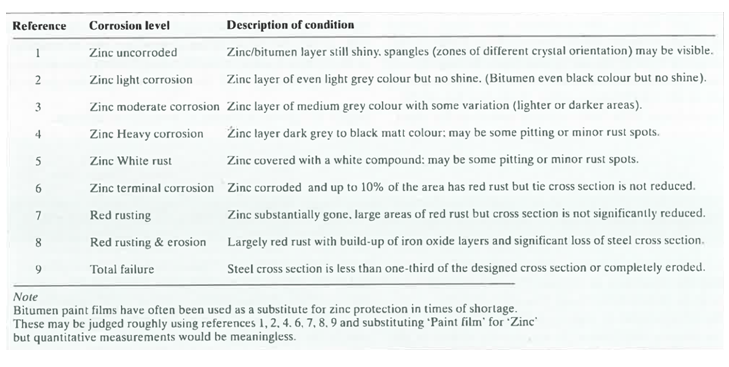 